         Une planète déserte Lis ces phrases.Reforme les mots à l’aide des syllabes : Colorie le texte qui va avec l’image :	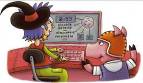 Entoure les bonnes réponses :Pourquoi la planète est-elle déserte ?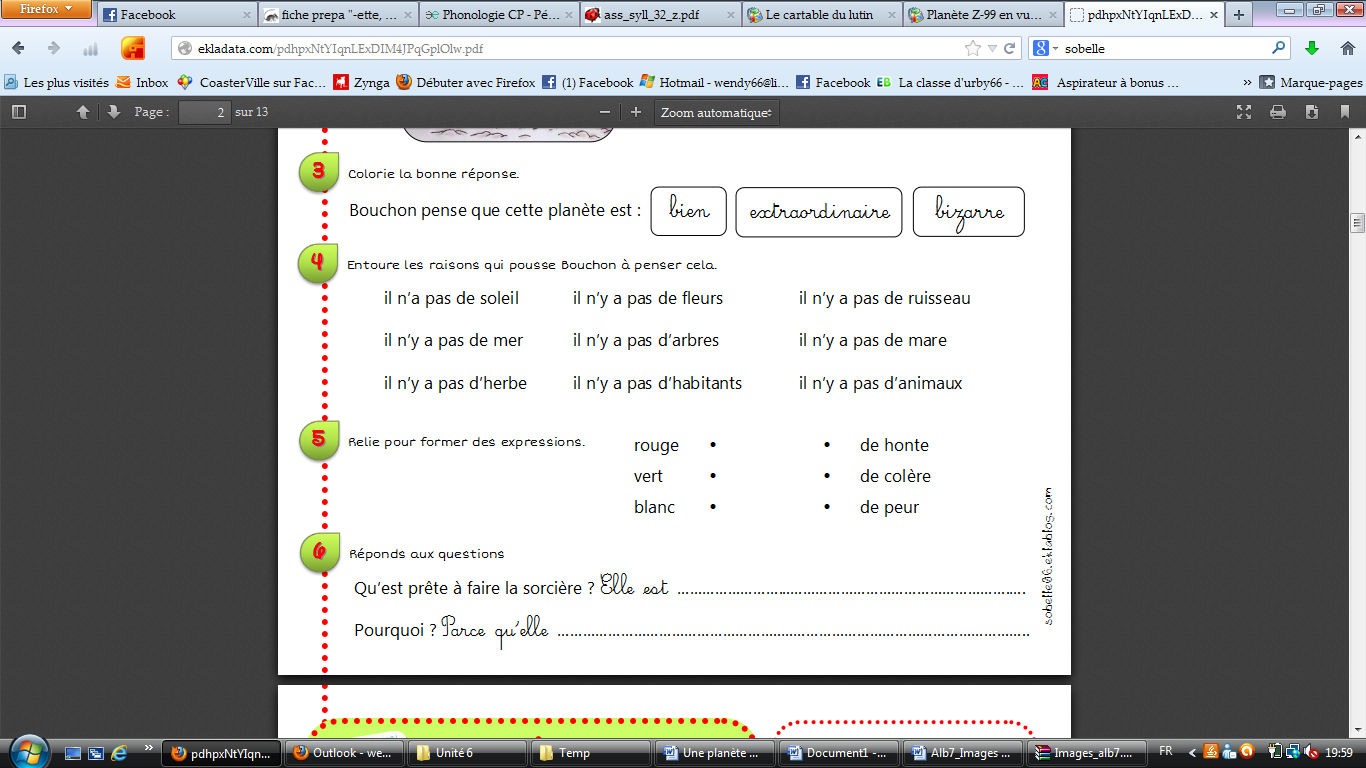  Date :        Numérote les images de l’histoire dans le bon ordre :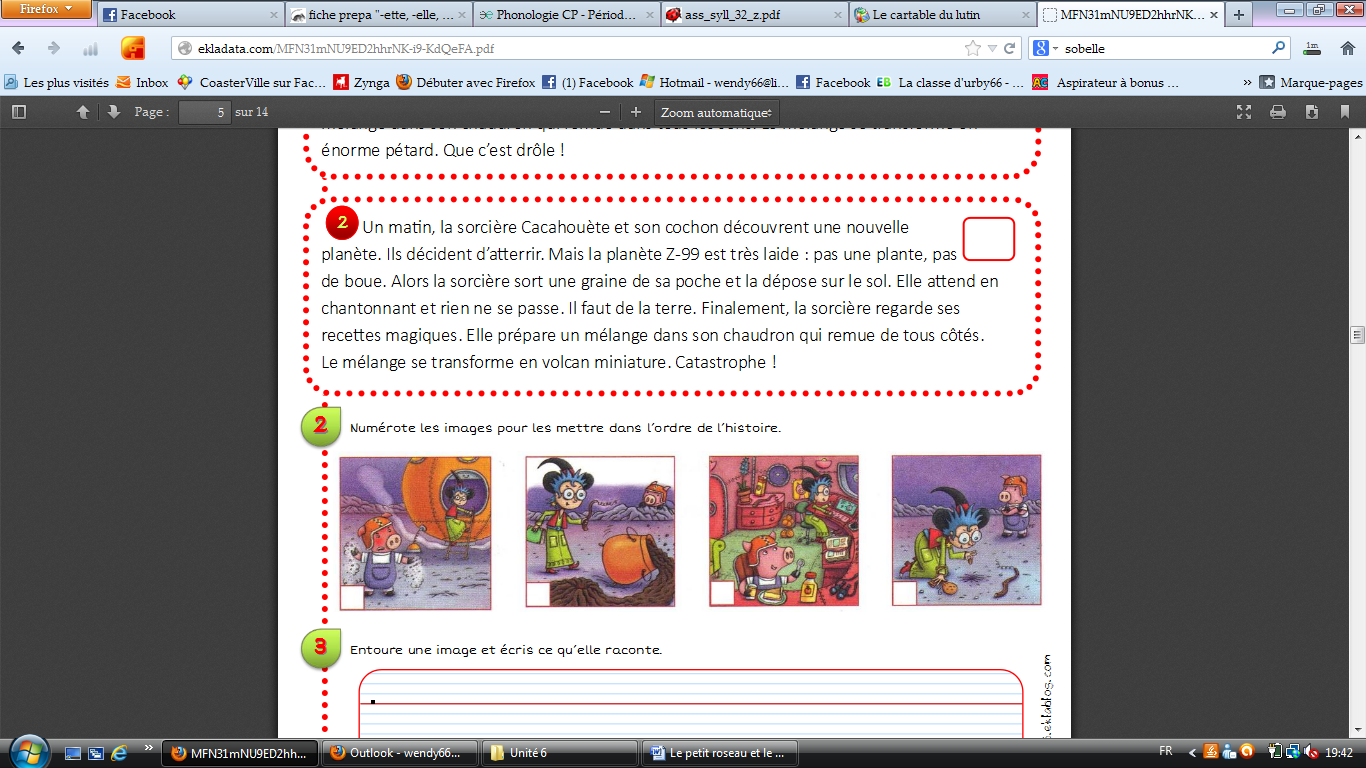 Regarde l’image et complète les phrases: 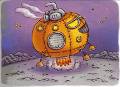 Qu’est que c’est ? C’est _______________________________Où arrive t-elle ? Elle arrive ____________________________________________________Ecris les mots dans la bonne colonne:          cochon – sorcière – planète – ruisseau – arbres - plantesEcris les mots au-dessus des dessins et colorie : 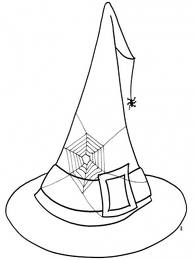 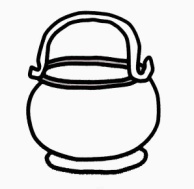 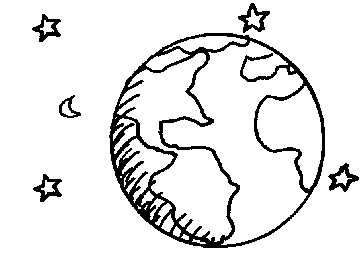 lelales